Администрация города МагнитогорскаМуниципальное образовательное учреждение  «Специальная (коррекционная) общеобразовательная школа-интернат № 4» города Магнитогорска455026, Челябинская обл., г. Магнитогорск, ул. Суворова, 110Тел.: (3519) 20-25-85, e-mail: internatHYPERLINK "mailto:internat4shunin@mail.ru"4HYPERLINK "mailto:internat4shunin@mail.ru"shuninHYPERLINK "mailto:internat4shunin@mail.ru"@HYPERLINK "mailto:internat4shunin@mail.ru"mailHYPERLINK "mailto:internat4shunin@mail.ru".HYPERLINK "mailto:internat4shunin@mail.ru"ru; http://74203s037.edusite.ru«МЫ ЗА ЧАЕМ НЕ СКУЧАЕМ»(Методическая разработка праздника по духовно – нравственному воспитанию)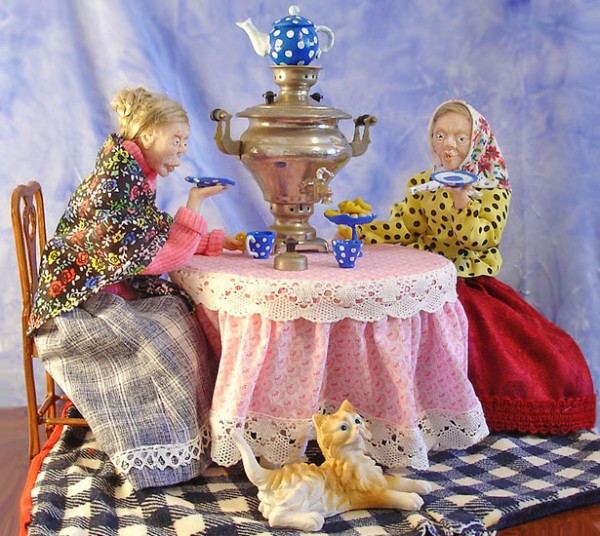 Автор – составитель: Чубаева Наталья Николаевна,воспитатель группы продлённого дня, учитель начальной школы МОУ «С(К)ОШИ №4»Г. Магнитогорск, 2015Цель. Рассказать о традиции чаепития, о целебных свойствах чая и истории его возникновения.Задачи: 1. Воспитывать уважительное отношение к традициям народа и отдельной семьи.2. Развитие сотрудничества в ученическом коллективе;3. Развитие  гостеприимства, открытости при беседе;4. Способствовать сплочению родителей и детей, вовлечения их в жизнь класса и школы;5. Способствовать развитию толерантности, выдержки, терпения, уважительного отношения к другим людям.ОформлениеСтол, накрытый в русском народном стиле. На нем – все необходимое для чаепития.Плакаты с юмористическими пожеланиями любителям чайных церемоний (“Пьют чай все, умеют пить немногие”, “Вчерашний чай хуже ядовитого змея”, “Такой чай, Москву насквозь видно”, “Чай пьешь – орлом летаешь”).Заварные чайники, самовар, баранки, столик с посудой для чая, розетки для варенья, сладости.Ход праздникаВедущий. Добрый день, гости дорогие! Давно мы вас поджидаем, праздник не начинаем. У нас для каждого найдется и местечко, и словечко, и забавушек мы припасли на всякий вкус. Добро пожаловать к чаю!Ведущая.Очень часто за событиями 
И за сутолокой дней
Старины своей не помним, 
Забываем мы о ней.
И хоть более привычны
Нам полеты на Луну, 
Вспомним русские обычаи,
Вспомним нашу старину.Ведущий. Конечно, за одну встречу мы не сможем рассказать обо всех традициях и обычаях русского народа. А ведь многим из них мы следуем и сейчас. (Обращается к Ведущей). Так о чем же мы поведаем сегодня нашим гостям?Ведущая. Как о чем? О чае.Ведущий. Да, что и говорить, любили наши дедушки и бабушки попить ароматного чайку после трудового дня.Ведущая. Или после бани...Ведущий. Вас приглашали когда-нибудь на чай? Можно с уверенностью сказать, что на чашку чая вас не приглашали. У нас “чайная страна”, и пьют его много, но культура чаепития потерялась. Совсем немногие знакомы с традициями чаепития. Чаепитие – это одна из тропинок к здоровому образу жизни.Ведущая. Чайная церемония – это обряд, зародившийся в Китае еще до нашей эры. В настоящее время в Японии есть специальные чайные домики для чаепития. Входя в домик, человек оставляет все заботы дня за его стенами. После чаепития у людей снимаются стрессы, они успокаиваются и становятся более здоровыми и жизнерадостными.Ведущий. Русское чаепитие отличается от японского. Оно связано с шумом кипящего самовара. В России чай начали употреблять с 1638 года. Завезли его из Монголии. Сначала чаем пользовались как лекарством, затем как напитком, снимающим усталость и благотворно влияющим на весь организм человека.Ведущая. И хотя сейчас во многих семьях самовар потеснил чайник на праздничном столе, как и 100 лет назад, ни одно народное гулянье не обходится без чая.Звучит “Русская плясовая”. Вбегают Скоморохи.Первый скоморох.Внимание! Внимание! Внимание!
Открывается веселое гуляние. 
Торопись, честной народ! 
Тебя развлеченье ждет.Второй скоморох.Дорогих гостей
Ждет множество затей:
В игры можно поиграть, 
Силу, ловкость показать, 
От души повеселиться,
Вкусного чайку напиться!Ведущая. Кто же из вас примет участие в состязании?Что ж, друзья, давайте так:
Мой вопрос, а ваш ответ, 
Отвечаете или нет: 
Кто вопросы отгадает, 
Со Скоморохом поиграет.Ведущая задает вопросы. Тому, кто правильно отвечает, дается жетон.Кто открыл чай?Чем полезен чай для человеческого организма?Родина чая?Какой чай лучше: с добавками или без добавок?В чем хранят чай?В какой посуде следует заваривать чай?Из каких растений, цветов можно заваривать чай?Чем можно заменить чай?Назовите сорта чая с добавками из лекарственных трав.Ответы:Говорят, что козы, наевшись чайных листьев, стали вести себя странно, живее, чем обычно.Восстанавливает силы, успокаивает сердце, предохраняет от простуды.Китай.Настоящий чай не должен иметь добавок.Лучше в стеклянной посуде с плотной крышкой.В фарфоровой или фаянсовой, т.к. она как бы смягчает воду.Роза, Иван-чай, зверобой, липа, чага, морковь, смородиновый лист, лист малины и др.Черника (лист, плоды), шиповник, Иван-чай, лист смородины.“Элегия”, “Идеал” и др.Ведущий.Молодцы у нас ребята. 
А девчата? И девчата! 
Ну, ни в чем не уступали, 
Все вопросы отгадали.
И сейчас я приглашаю
Победителей подняться
Да сноровкой потягаться.Ведущая. Все вы знаете, что, прежде чем залить самовар, надо сходить за водой.Скорее к колодцу – воды набирайте, 
Бегите к столу – самовар наливайте!Итак, конкурс “Наливаем чайник”!На столах стоят чайники и чашки с водой. Участники переливают стаканами воду в чайник. Выигрывает тот, кто быстрее справится и не прольет ни капли. Скоморохи следят и выдают жетон победителю.Первый чтец .Я хочу открыть секрет
И полезный дать совет:
Если хворь с кем приключится,
Чаем можете лечиться.
Чай всех снадобий полезней,
Помогает от болезней,
Чай в жару нас освежает,
А в морозы согревает,
И сонливость переборет, 
И с усталостью поспорит,
Сокрушит любой недуг,
Чай здоровью – лучший друг!Ведущий. Очень полезен для здоровья травяной чай.Конкурс “Узнай траву” (4 – 5 человек)В розетки положить лекарственные травы, которые заваривают в чай, и разместить на столе. Под каждую розетку положить красиво оформленную салфетку с номером. Заготовить карточки, обозначив на каждой номер всех розеток. Раздать карточки, и в течение 5-7 минут каждый из них должен отгадать название травы.Наградой будут жетоны.Ведущая.Пока самовар поспевает, 
Хозяюшки дом убирают. 
А ну-ка, веник берите, 
Сюда бегите, 
Чистоту наведите!Конкурс для девочекНа полу лежат два обруча, в них кубики.Их надо по одному заметать на совок и складывать в ведро.Ведущий.Самовар-то греется,
Вот-вот закипит.
Надо, чтобы вовремя 
Стол наш был накрыт.Скоморохи и несколько детей сервируют столы к чаю.Ведущая. Ну, а какой же чай без частушек.ЧастушкиНа столе у нас пирог,
Пышки и ватрушки.
Так споем же под чаек
Чайные частушки!В плясках не жалей ботинки!
Предлагай-ка чай друзьям,
Если в чашке есть чаинки,
Значит, письма пишут нам!Самовар блестит, кипя, 
Чай в нем пенится!
Погляди-ка на себя –
Ну и отраженьице!Подавай мне чашку чаю,
Ведь тебе не жалко, чай?
В чае я души не чаю,
Наливай горячий чай!Ведущий.Вот уже струится пар,
Закипает самовар!Ведущая. А сейчас заварим чай. А что это за чай, вы должны угадать.Конкурс “Угадай, что за чай”На столе в нескольких чайниках заварены различные чаи - лимонный, малиновый, смородиновый, шиповниковый, с мятой и др. - каждый чайник пронумерован.Участники по очереди пробуют чай и определяют, какой чай.Победитель получает жетон.Ведущий. А теперь, дорогие гости, прошу вас к столу!Ведущая. А ребят, которые победили в наших конкурсах, мы награждаем связками баранок!Ведущий. Сейчас мы с вами попьем чаю и посмотрим инсценировку стихотворения Даниила XAPMCA “Иван Иваныч Самовар”.Иван Иваныч Самовар
Был пузатый самовар,
Трехведерный самовар.В нем качался кипяток,
Разъяренный кипяток,
Лился в чашку через кран,
Через дырку прямо в кран,
Прямо в чашку через кран.Утром рано подошел,
К самовару подошел,
Дядя Петя подошел.
Дядя Петя говорит:
– Дай-ка выпью, – говорит, –
Выпью чаю, – говорит.К самовару подошла,
Тетя Катя подошла,
Со стаканом подошла.
Тетя Катя говорит:
– Я, конечно, – говорит, –
Выпью тоже, – говорит.Вот и дедушка пришел.
Очень старенький пришел.
Он зевнул и говорит:
– Выпить разве, – говорит,
Чаю разве, – говорит.Тут и бабушка пришла. 
Очень старая пришла.
Даже с палочкой пришла. 
И, подумав, говорит:
– Что ли выпить, – говорит, –
Что ли чаю, – говорит.Вдруг девчонка прибежала, 
К самовару прибежала.
– Наливайте, – говорит, –
Чашку чая, – говорит.Тут и Жучка прибежала,
С кошкой Муркой прибежала,
К самовару прибежала,
Чтоб им дали с молоком,
Кипяточку с молоком,
Кипяченым молоком.Вдруг Сережа приходил,
Неумытый приходил,
Всех он позже приходил.
– Подавайте, – говорит, –
Чашку чая, – говорит.Наклоняли, наклоняли,
Наклоняли самовар,
Но оттуда выбивался
Только пар, пар, пар.
Наклоняем самовар,
Будто шкап, шкап, шкап,
Но оттуда выходило
Только кап, кап, кап.Самовар Иван Иваныч!
На столе Иван Иваныч!
Золотой Иван Иваныч!
Кипяточку не дает,
Опоздавшим не дает,
Лежебокам не дает.Ведущий.Всем спасибо за вниманье, 
За игру, стихи и смех.Ведущая.Говорим мы: “До свиданья!”,
Снова в гости ждем вас всех.ИсточникиАгеева И. Д. 500 частушек для детей.  Издание: Сфера, 2013Ильина С. В. Веселые праздники в начальной школе.  Издание: Ранок, 2011Жирнова Наталья.  Веселые праздники для детей и родителей Издание: Академия Развития, 2008Безымянная О. Здравствуй, праздник расчудесный! Авторские сценарии школьных праздников. 1-4 классы, Издание: Глобус, 2007